ΘΕΜΑ: ««Πρόσκληση εκδήλωσης ενδιαφέροντος σε ταξιδιωτικά γραφεία για κατάθεση ποιοτικής και οικονομικής προσφοράς σχετικά με την πραγματοποίηση εκπαιδευτικής εκδρομής στο πλαίσιο Εκπαιδευτικού Προγράμματος του Ιδρύματος της Βουλής των Ελλήνων»Η Διευθύντρια του 1ου Δημοτικού Σχολείου Επανομής προσκαλεί σε εκδήλωση ενδιαφέροντος τουριστικά πρακτορεία-ταξιδιωτικά γραφεία για τη διοργάνωση τριήμερης εκπαιδευτικής εκδρομής της ΣΤ΄ τάξης στην Αθήνα, με σκοπό την επίσκεψη του σχολείου στη Βουλή των Ελλήνων, στο πλαίσιο εκπαιδευτικού προγράμματος.Συγκεκριμένα: Η εκδρομή θα πραγματοποιηθεί από Παρασκευή 18/10/2019, έως και Κυριακή 20/10/2019 Ο αριθμός των συμμετεχόντων μαθητών/τριών και γονέων υπολογίζεται περίπου στους: 20 μαθητές/τριες, 20 γονείς/συνοδούς και 3 συνοδούς εκπαιδευτικούςΗ αναχώρηση για Αθήνα θα γίνει στις 06:30 π.μ. από το χώρο της Αστυνομίας όπως και η επιστροφή  στις 10:00 μ.μ.  από την ίδια αντίστροφη διαδρομή.Τρόπος μετακίνησης: Οδικώς με τουριστικό λεωφορείο. Η μετάβαση από τη Θεσσαλονίκη στην Αθήνα και αντίστροφα θα γίνει με τουριστικό λεωφορείο, το οποίο θα είναι σε άρτια τεχνική – μηχανολογική κατάσταση βεβαιωμένη από πρόσφατο έλεγχο του ΚΤΕΟ, μέσω ΠΑΘΕ, με τις απαιτούμενες από τον Κ.Ο.Κ. στάσεις  και αντίστροφα. Το λεωφορείο θα ελεγχθεί πριν την αναχώρηση από το αρμόδιο κλιμάκιο της Τροχαίας Θέρμης. Η επίσκεψη στη Βουλή των Ελλήνων θα πραγματοποιηθεί το Σάββατο 19 Οκτωβρίου 2019 στις 10:00 π.μ. και το πρόγραμμα της εκδρομής θα διαμορφωθεί ως εξής:Η διαμονή θα γίνει σε ξενοδοχείο τεσσάρων αστέρων (4*) στο κέντρο της Αθήνας και κατά προτίμηση στην περιοχή του ιστορικού κέντρου, με πρωινό, με δυνατότητα προσέγγισης της εισόδου του ξενοδοχείου από το λεωφορείο. Όλα τα προτεινόμενα ξενοδοχεία να συνοδεύονται από αποδεικτικό διαθεσιμότητας.Η διαμονή, επίσης, θα γίνει σε δίκλινα ή τρίκλινα δωμάτια για γονείς και μαθητές και 1 δίκλινο για τους συνοδούς εκπαιδευτικούς. Η τοποθεσία του Ξενοδοχείου θα πρέπει να είναι ασφαλής:  α. από άποψη οδικής κυκλοφορίας, με επαρκείς σημάνσεις, σηματοδότες, διαβάσεις κλπ  β. ως προς την εγγύτητά της με περιοχές πιθανού κινδύνου εγκληματικότητας,     παραβατικότητας κλπ.  γ. ως προς τη σωματική ακεραιότητα των μαθητών/τριών, σε σχέση με την εγγύτητα σε ακάλυπτα φρεάτια, εγκαταλειμμένες οικοδομές κλπ.      Τα καταλύματα που θα προταθούν για τη διαμονή των μαθητών/τριών-γονέων/συνοδών, θα πρέπει να είναι τουλάχιστον δύο (2) και θα πρέπει να πληρούν τις προϋποθέσεις που περιγράφονται στη συγκεκριμένη πρόσκληση. Η ξενάγηση θα γίνει από  έναν διπλωματούχο ξεναγό στο  χώρο: στον Αρχαιολογικό χώρο της Ακρόπολης στο Μουσείο της ΑκρόποληςΛοιπές ΥπηρεσίεςΝα υπάρξει έκδοση διάτρητων αποδείξεων παροχής υπηρεσιών για όλους τους συμμετέχοντες.Οι ξεναγήσεις – μετακινήσεις εντός Αθηνών να γίνονται με τουριστικό λεωφορείο για όλες τις ώρες και μέρες του ταξιδιού, σύμφωνα με το πρόγραμμα που θα καταρτιστεί από το σχολείο,  καθώς και για οποιαδήποτε αλλαγή που μπορεί να προκύψει από αστάθμητους παράγοντες. 	Η προσφορά θα πρέπει να περιέχει και να εξασφαλίζει τα παρακάτω, σύμφωνα με την Υ.Α. 48140/21-03-2017/Φ.12/Φ.Μ./48140/Δ1 και την Γ2/129287/2011 (ΦΕΚ 2769/2-12-2011, τ. Β΄ - Μνημόνιο ΥΠΔΒΜΘ 4802/1Α/17-1-2012):Υποχρεωτική Ασφάλιση Αστικής Επαγγελματικής Ευθύνης Διοργανωτή, όπως ορίζει η κείμενη νομοθεσία, καθώς και πρόσθετη ασφάλιση για περίπτωση ατυχήματος ή ασθένειας μαθητή/τριας, γονέα/συνοδού ή συνοδού εκπαιδευτικού, όπως και ιατροφαρμακευτικής περίθαλψης καθ’ όλη τη διάρκεια της εκδρομής. Διασφάλιση ότι το λεωφορείο με το οποίο θα πραγματοποιηθεί η εκδρομή πληρεί τις απαιτούμενες από το νόμο προδιαγραφές για τη μεταφορά μαθητών, είναι άριστης κατάστασης και θα είναι διαθέσιμο όλο το 24/ωρο. Για τη νομιμότητα της διαδικασίας, τα συμμετέχοντα πρακτορεία οφείλουν να διαθέτουν σε ισχύ: το «Ειδικό Σήμα Λειτουργίας», για το οποίο θα προσκομίσουν σχετική φωτοτυπία και Υπεύθυνη Δήλωση του άρθρου 8 του Ν.1599/1986, Άδεια από τον ΕΟΤ και  Ασφαλιστική και Φορολογική Ενημερότητα. Την αποδοχή από το πρακτορείο ποινικής ρήτρας, σε περίπτωση αθέτησης των όρων του συμβολαίου από τη μεριά του (η κάλυψη θα γίνεται από την τραπεζική εγγύηση του Τουριστικού Γραφείου και το ποσό που καθορίζει το σχολείο θα πρέπει να είναι τουλάχιστον 2/πλάσιο του συμφωνηθέντος ποσού). Σε περίπτωση που δε θα πραγματοποιηθεί η εκδρομή στις προβλεπόμενες ημερομηνίες λόγω μη συμμετοχής των ενδιαφερομένων ή ανώτερης βίας (εκλογές, δυσμενείς καιρικές συνθήκες, σεισμός, πλημμύρες, τρομοκρατικές ενέργειες κ.λπ.) ή μη έγκρισή της από την Περιφερειακή Δ/νση Π.Ε. & Δ.Ε. Κεντρικής Μακεδονίας για οποιονδήποτε λόγο,  δεν θα έχει καμία επιβάρυνση το σχολείο και όλα τα χρήματα θα επιστραφούν στους δικαιούχους ή θα εξετασθεί το ενδεχόμενο να πραγματοποιηθεί η επίσκεψη σε άλλες πρόσφορες ημερομηνίες.  Για τις παραπάνω υπηρεσίες ζητείται η τελική συνολική τιμή (με ΦΠΑ) της εκδρομής αλλά και η οικονομική επιβάρυνση ανά μαθητή/τρια και γονέα/συνοδό.  	Η αποδοχή των όρων της παρούσας πρόσκλησης δεσμεύουν το Τουριστικό Γραφείο και οι όροι αυτοί υποχρεωτικά πρέπει να αναφέρονται στο ιδιωτικό συμφωνητικό. 	Οι προσφορές θα πρέπει να κατατεθούν σε σφραγισμένους φακέλους και με την ένδειξη: «Προσφορά για την εκπαιδευτική επίσκεψη στη Βουλή των Ελλήνων» εξωτερικά, μέχρι και την Παρασκευή  04/10/2019 και ώρα 12:00 μ.μ. στο γραφείο της Δ/νσης του 1ου Δημοτικού Σχολείου Επανομής, Σχολείου 17, ΤΚ 57500,  τηλ. 2392041237. Οι εκπρόθεσμες προσφορές δε θα ληφθούν υπόψη.	Οι φάκελοι με τις προσφορές θα αποσφραγισθούν την επόμενη εργάσιμη ημέρα και θα επιλεγεί εξ’ αυτών, η πιο συμφέρουσα και ανταποκρινόμενη ταυτόχρονα στα κριτήρια ποιότητας, ασφάλειας και εκπαιδευτικών – παιδαγωγικών στόχων για το σχολείο.Ο διαγωνισμός δεν είναι μόνο μειοδοτικός αλλά και ποιοτικός. Θα ληφθεί υπόψη η όσο το δυνατόν αναλυτική περιγραφή των μέσων και των υπηρεσιών (όπως ζητούνται από την προκήρυξη), καθώς και η εμπειρία των τουριστικών γραφείων σε πολυήμερες σχολικές εκδρομές. Η επιλογή της καλύτερης προσφοράς θα γίνει από 5/μελή Επιτροπή αξιολόγησης προσφορών, στην οποία θα συμμετέχουν η Διευθύντρια του Σχολείου, ο Υποδιευθυντής, ένας εκπρόσωπος του Συλλόγου Γονέων και Κηδεμόνων και  δύο εκπαιδευτικοί της Ε΄ - Στ΄ τάξης του Σχολείου. Στη συνέχεια, το πρακτορείο που θα επιλεγεί θα ειδοποιηθεί τηλεφωνικά προκειμένου να προβεί στην σύναψη συμβολαίου.Σημείωση	Η καταβολή του 90% του χρηματικού ποσού θα γίνει σε δύο (2) ισόποσες δόσεις. Η πρώτη που αφορά στο 45% του ποσού, μετά την υπογραφή του συμβολαίου. Η δεύτερη δόση (45%) στις 18  Οκτωβρίου. Το τελευταίο 10% του ποσού θα αποπληρωθεί μετά το πέρας της εκδρομής και αφού ικανοποιηθούν όλες οι απαιτήσεις της προκήρυξης. Σε διαφορετική περίπτωση δεν θα αποδοθεί στον ανάδοχο.                                                                                                                                Η Διευθύντρια                                                                                                              Τσιπούρα – Μάγνη Ευαγγελία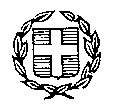 ΕΛΛΗΝΙΚΗ ΔΗΜΟΚΡΑΤΙΑΥΠΟΥΡΓΕΙΟ  ΠΑΙΔΕΙΑΣΚΑΙ ΘΡΗΣΚΕΥΜΑΤΩΝ
ΠΕΡ/ΚΗ Δ/ΝΣΗ Α/ΘΜΙΑΣ & Β/ΘΜΙΑΣ ΕΚΠ/ΣΗΣ ΚΕΝΤΡΙΚΗΣ ΜΑΚΕΔΟΝΙΑΣ
Δ/ΝΣΗ Π. Ε. ΑΝΑΤ. ΘΕΣΣΑΛΟΝΙΚΗΣ-------------------------1ο ΔΗΜΟΤΙΚΟ ΣΧΟΛΕΙΟ
ΕΠΑΝΟΜΗΣ                     ΕΠΑΝΟΜΗ, 27/09/2019    
                             Αριθ. Πρωτ.: 329 ΕΛΛΗΝΙΚΗ ΔΗΜΟΚΡΑΤΙΑΥΠΟΥΡΓΕΙΟ  ΠΑΙΔΕΙΑΣΚΑΙ ΘΡΗΣΚΕΥΜΑΤΩΝ
ΠΕΡ/ΚΗ Δ/ΝΣΗ Α/ΘΜΙΑΣ & Β/ΘΜΙΑΣ ΕΚΠ/ΣΗΣ ΚΕΝΤΡΙΚΗΣ ΜΑΚΕΔΟΝΙΑΣ
Δ/ΝΣΗ Π. Ε. ΑΝΑΤ. ΘΕΣΣΑΛΟΝΙΚΗΣ-------------------------1ο ΔΗΜΟΤΙΚΟ ΣΧΟΛΕΙΟ
ΕΠΑΝΟΜΗΣΗμέραΏραΠρογραμματισμός επισκέψεωνΠαρασκευή 18/10/201906:30Αναχώρηση από την ΑστυνομίαΠαρασκευή 18/10/201909:00 & 12:00Στάσεις για καφέ και ξεκούρασηΠαρασκευή 18/10/201913:30Άφιξη στο Αττικό ΠάρκοΠαρασκευή 18/10/201915:30Αναχώρηση από Αττικό ΠάρκοΠαρασκευή 18/10/201916:30Άφιξη στο Ξενοδοχείο - τακτοποίησηΠαρασκευή 18/10/201917:30Αναχώρηση για Μουσείο ΑκρόποληςΠαρασκευή 18/10/201918:00Επίσκεψη στο Νέο Μουσείο της ΑκρόποληςΠαρασκευή 18/10/201920:30Επιστροφή στο Ξενοδοχείο Σάββατο 19/10/20198:30Αναχώρηση από το ΞενοδοχείοΣάββατο 19/10/20199:00Παναθηναϊκό Στάδιο, Προεδρικό Μέγαρο, Μαξίμου, Προεδρική ΦρουράΣάββατο 19/10/201910:00Επίσκεψη στη Βουλή των ΕλλήνωνΣάββατο 19/10/201912:00Αναχώρηση για το Βράχο της ΑκρόποληςΣάββατο 19/10/201912:30Ξενάγηση την ΑκρόποληΣάββατο 19/10/201913:30Περίπατος στο Μοναστηράκι (φαγητό-καφές)Σάββατο 19/10/201916:00Επιστροφή στο Ξενοδοχείο-ξεκούρασηΣάββατο 19/10/201917:30Αναχώρηση για Αρχαιολογικό Μουσείο Σάββατο 19/10/201918:00Ξενάγηση στο ΜουσείοΣάββατο 19/10/201920:00Επιστροφή στο Ξενοδοχείο – Δείπνο σε Ταβέρνα Κυριακή 20/10/201908:30Αναχώρηση από το Ξενοδοχείο Κυριακή 20/10/201909:00Επίσκεψη στην Παλιά Βουλή-Εθνικό Ιστορικό ΜουσείοΚυριακή 20/10/201910:30Αναχώρηση για Πλατεία ΣυντάγματοςΚυριακή 20/10/201911:00Αλλαγή Φρουράς στο Μνημείο του Άγνωστου ΣτρατιώτηΚυριακή 20/10/201912:00Επίσκεψη Στάσης ΜετρόΚυριακή 20/10/201912:30Αναχώρηση για ΘεσσαλονίκηΚυριακή 20/10/201915:30Επίσκεψη στις Θερμοπύλες-ΜουσείοΚυριακή 20/10/201917:30Στάση για ξεκούραση, καφέ, φαγητόΚυριακή 20/10/201921:00Άφιξη στην Επανομή